BASISVOORWAARDEN - WIT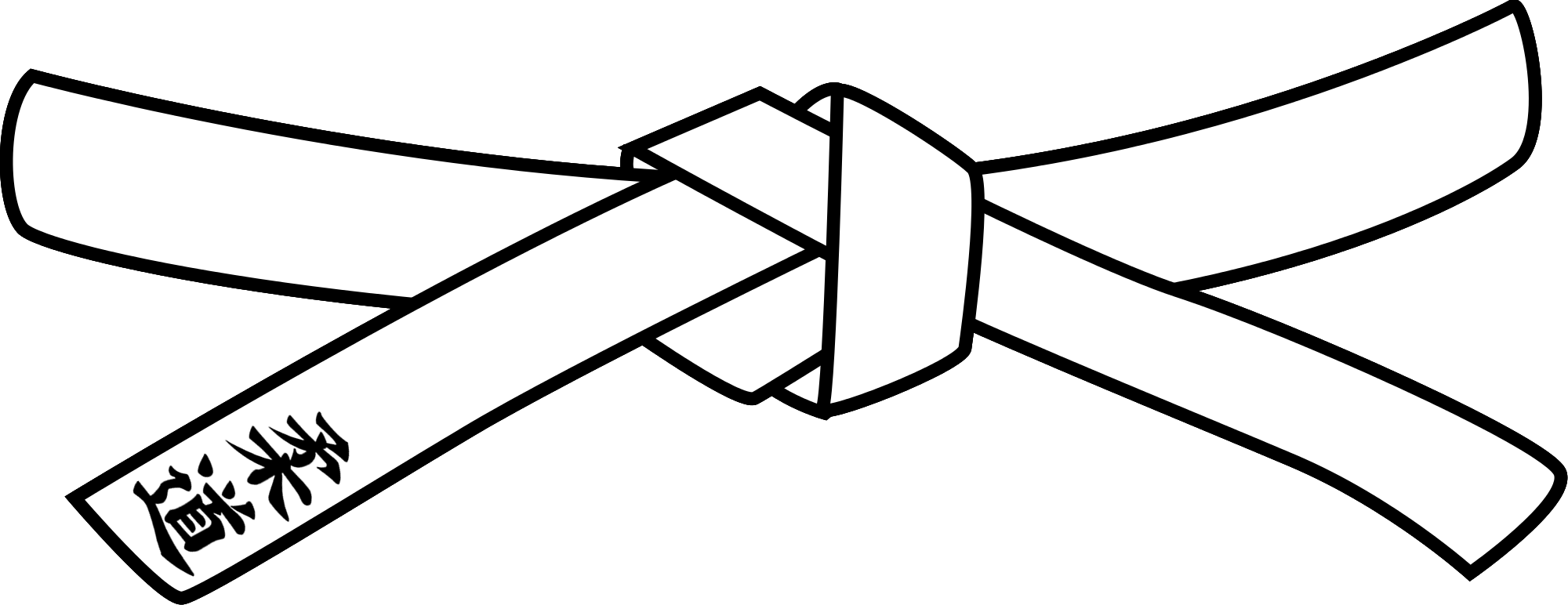 Elke startende judoka krijgt een witte gordel. Hiervoor hoef je helemaal niets te kennen. Je dient je enkel aan enkele basisvoorwaarden te houden tijdens de trainingen (en daarbuiten): Je mag de aangeleerde judotechnieken alleen gebruiken op de mat (tatami) en dus niet thuis, op straat of in de school. Je toont ten alle tijden inzet en concentratie. Je bewaart stilte tijdens de trainingen (op of langs de mat). Je houdt je aan de instructies van de trainers. Je mag elkaar geen pijn doen, niet schoppen, slaan, bijten of krabben. Je moet direct stoppen als de tegenstander op je rug of op de mat afklopt. Je mag niet met je handen of voeten in het gezicht van de ander komen. Je nagels van vingers en tenen zijn kort geknipt zodat je je partner niet verwondt. Je handen en de voeten moeten gewassen zijn alvorens te mat te betreden. Je haren moeten proper zijn. Lange haren dienen samengebonden te zijn. Je draagt geen sierraden tijdens de training (juwelen, ringen, piercings, metalen haarspelden etc.) Je toont respect voor eigen materiaal (o.a. kledij) en dat van anderen. Je blijft altijd sportief en respectvol naar anderen toe. Je houdt de kleedkamers, douches en toiletten proper en ordelijk! Je betreedt de matten (tatami) nooit met schoeisel. Op de matten (tatami) wordt niet gegeten noch gedronken. Alle bovenstaande punten zijn elementen uit het huishoudelijk regelement van judoclub Sint-Truiden. Het volledige regelement is beschikbaar in de dojo (judozaal) en op de website onder sectie "Club". Wij wensen jou veel succes op weg naar de gele gordel.